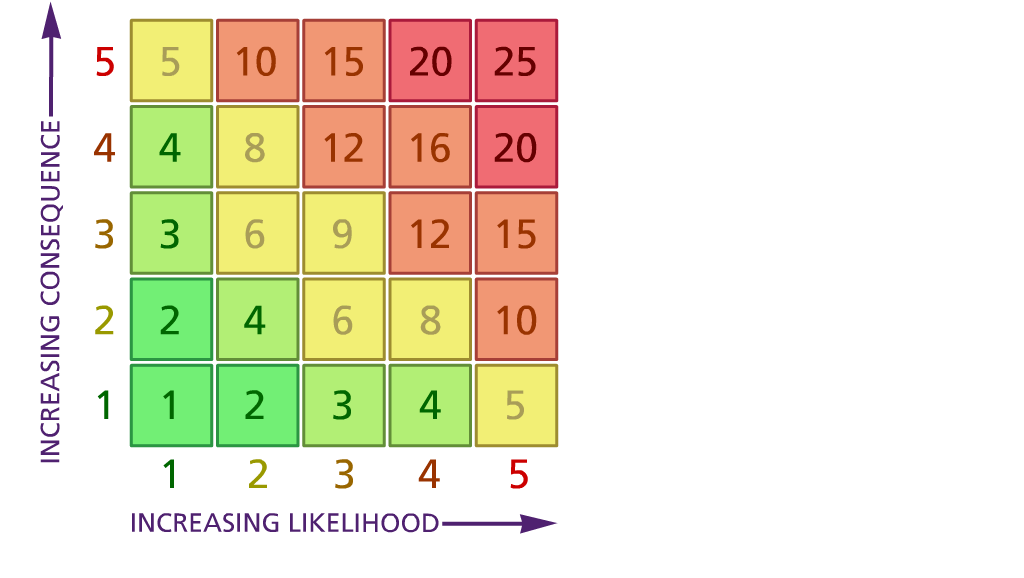 Likelihood:               Consequence:5 – Very likely          5 – Catastrophic4 – Likely                  4 – Major 3 – Fairly likely        3 – Moderate2 – Unlikely              2 – Minor1 – Very unlikely     1 – Insignificant(5) ACTION PLANMay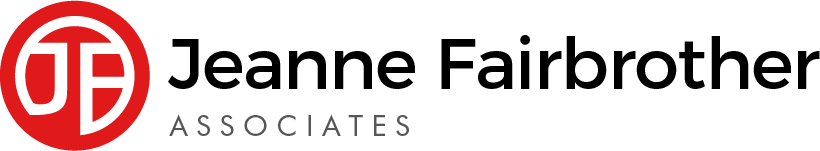 RA 029A Full Opening of school v10 1st April 2022RISK ASSESSMENTRECORDING FORMLocation or SchoolAddress:   Orrets MeadowDate assessmentUndertaken 1st April 2022Assessment undertaken by: Jeanne Fairbrother AND C DuncanActivity or situation:Full Opening of school v10 1st April 2022Reviewdate: ongoingSignature: C DuncanBackground informationFrom 1 April, the government's guidance on living with COVID-19 replaces the DfE's operational guidance for schools.This applies to all schools, early years settings and FE Colleges.Legislation and guidanceHealth and Safety at Work Act etc. 1974Management of H&S at Work Regulations 1999Workplace (Health, Safety and Welfare) Regulations 1992N.B. All risk assessments referred to within this document have been revised and are available on our website www.jeannefairbrotherassociates.com Background informationFrom 1 April, the government's guidance on living with COVID-19 replaces the DfE's operational guidance for schools.This applies to all schools, early years settings and FE Colleges.Legislation and guidanceHealth and Safety at Work Act etc. 1974Management of H&S at Work Regulations 1999Workplace (Health, Safety and Welfare) Regulations 1992N.B. All risk assessments referred to within this document have been revised and are available on our website www.jeannefairbrotherassociates.com Background informationFrom 1 April, the government's guidance on living with COVID-19 replaces the DfE's operational guidance for schools.This applies to all schools, early years settings and FE Colleges.Legislation and guidanceHealth and Safety at Work Act etc. 1974Management of H&S at Work Regulations 1999Workplace (Health, Safety and Welfare) Regulations 1992N.B. All risk assessments referred to within this document have been revised and are available on our website www.jeannefairbrotherassociates.com Background informationFrom 1 April, the government's guidance on living with COVID-19 replaces the DfE's operational guidance for schools.This applies to all schools, early years settings and FE Colleges.Legislation and guidanceHealth and Safety at Work Act etc. 1974Management of H&S at Work Regulations 1999Workplace (Health, Safety and Welfare) Regulations 1992N.B. All risk assessments referred to within this document have been revised and are available on our website www.jeannefairbrotherassociates.com Background informationFrom 1 April, the government's guidance on living with COVID-19 replaces the DfE's operational guidance for schools.This applies to all schools, early years settings and FE Colleges.Legislation and guidanceHealth and Safety at Work Act etc. 1974Management of H&S at Work Regulations 1999Workplace (Health, Safety and Welfare) Regulations 1992N.B. All risk assessments referred to within this document have been revised and are available on our website www.jeannefairbrotherassociates.com 1) Hazard / Activity2) Who can be harmed and how?  3) What controls exist to reduce the risk?  Have you followed the hierarchy of controls (eliminate, substitute etc)?Risk Score ConsequenceX Likelihood4) Any further action.This should be included in the action plan (5), below Failing to have adequate outbreak management/contingency plans to allow for stepping measures up and down.All settings unless indicated Staff, pupils, visitors, contractors increased risk of transmission of COVID 19School has a Coronavirus (COVID-19) Contingency Plan risk assessment. See RA 029B Contingency plan latest version (also known as an outbreak management plan) if restrictions need to be implemented due to COVID 19 variants outbreak.School will only:Consider attendance restrictions as a last resortKeep measures to the minimum number of groups possibleKeep measures for the shortest amount of time possibleSchool will take  extra steps to manage the transmission of COVID-19 and seek public health advice if the number of positive cases reaches a certain threshold. School will follow measures recommended by the Local Authority, Director of Public Health and local protection teams (HPTs) as part of the outbreak management responsibilities.School has updated its School Emergency Plan in line with April 1st DfE guidance : Emergency planning and response for education, childcare, and children’s social care settings which includes public health emergencies .School will refer to UK Health Security Agency (UKHSA) health protection in education and childcare settingsInsert details of school’s local PH Helpline phone number to contact i.e. Cheshire & Merseyside PHE contact 0344 225 0562Greater Manchester Health Protection Unit 0844 225 12953X2=6Face coverings All settings unless indicatedStaff, pupils, visitors, contractors increased risk of transmission of COVID 19All settings unless indicatedAll settings - Face coverings are no longer advised for pupils, staff and visitors in classrooms or communal areas. Staff and pupils should follow wider advice on face coverings outside of school, including on transport to and from school.School may be advised by a director of public health that face coverings should temporarily be worn in communal areas or classrooms (by pupils, staff and visitors, unless exempt). School has contingency plans that cover this possibility.All settings – any staff who wish to wear a face covering in school will be supported to do so.3X2=6School fails to ensure good hygiene & cleaning standards in school to reduce risk of transmission.All settings unless indicated Staff, pupils, visitors, contractors increased risk of transmission of COVID 19Hand hygiene - School will continue to e’nsure that staff & pupils maintain high standards of hand hygiene.Suitable facilities are provided for individuals to wash/sanitise their hands regularly Cleaning School will maintain appropriate cleaning regimes, using standard products such as detergents with a focus on frequently touched areas. 3X2=6Events in schoolAll settings unless indicatedStaff, pupils, visitors, contractors increased risk of transmission of COVID 19School completes a separate risk assessment for any events held in school following the latest UKHSA guidance 3X2=6Ventilation - failure to ensure all occupied spaces are well ventilated. All settings unless indicated Staff, pupils, visitors, contractors increased risk of transmission of COVID 19When school is in operation, it is well ventilated with comfortable teaching environments.Poorly ventilated spaces have been identified and CO2 machines and air filtration machines have been placed.3X2=6Close contacts All settings unless indicated Staff, pupils, visitors, contractors increased risk of transmission of COVID 19All settingsFrom 24 February, routine contact tracing will end. Contacts will no longer be required to self-isolate or advised to take daily tests. Local health teams continue to use contact tracing and provide context-specific advice where they assess this to be necessary as part of their role in managing infectiousdiseases.Staff or pupils who are close contacts should: avoid contact with anyone who is at higher risk of becoming severely unwell if they are infected with COVID-19, especially those whose immune system means they are at higher risk of serious illness from COVID-19, despite vaccinationlimit close contact with other people especially in crowded, enclosed or poorly ventilated spaceswear a well-fitting face covering made with multiple layers or a surgical face mask if you do need to have close contact with other people, or you are in a crowded placewash hands frequently with soap and water or use hand sanitiser3X2=6Positive case unaware of new guidance All settings unless indicatedStaff, pupils, visitors, contractors increased risk of transmission of COVID 19All settings Those with a positive test result will be advised to try to stay at home and avoid contact with other people:Staff for 5 daysPupils for 3 daysBoth pupils and staff should try to stay home and avoid contact with others if they have symptoms of a respiratory infection and a high temperature or if they feel unwell (returning to school when they feel well enough, and no longer have a high temperature)3X2=6Asymptomatic testing All settings unless indicated Staff, pupils, visitors, contractors increased risk of transmission of COVID 19All settingsStaff and students in all education and childcare settings are no longer required to carry out twice weekly asymptomatic testing.Free testing no longer available for schools and no longer advised in specialist settingsIf there's an outbreak in school, local directors of public health might advise testing for staff, and for pupils of secondary age and above, for a period of timeSpare tests should be kept and only used if advised by your local health protection team, local authority or director of public health”.3X2=6People at higher risk of becoming seriously unwell from a respiratory infection, including COVID-19older peoplethose who are pregnantthose who are unvaccinatedpeople of any age whose immune system means they are at higher risk of serious illnesspeople of any age with certain long-term conditionsStaff, pupils, visitors, contractors increased risk of transmission of COVID 19All settingsSchool is aware that certain staff and pupils may be at higher risk becoming seriously unwell from respiratory infections. People in this category are advised to follow Living safely with respiratory infections including Covid 19School will discuss any concerns with employees and parents/carers. And this may form the basis of a personal risk assessment. Employees who have received personal advice from their specialist or clinician on additional precautions to take should continue to follow that advice and advise school.3X2=6  Risk Rating                                         Action Required20 - 25Unacceptable – stop activity and make immediate improvements10 - 16Urgent action – take immediate action and stop activity, if necessary, maintain existing controls vigorously 5 - 9Action – Improve within specific timescales3 - 4Monitor – but look to improve at review or if there is a significant change1 - 2Acceptable – no further action but ensure controls are maintained & reviewedResponsibleCompleted1Circulate the final version to all staff & stakeholdersHT234Action plan agreed by (NAME & DATE)